Immunity & Disease Evaluation RubricTopic __________________________________ Period _________ Date ___________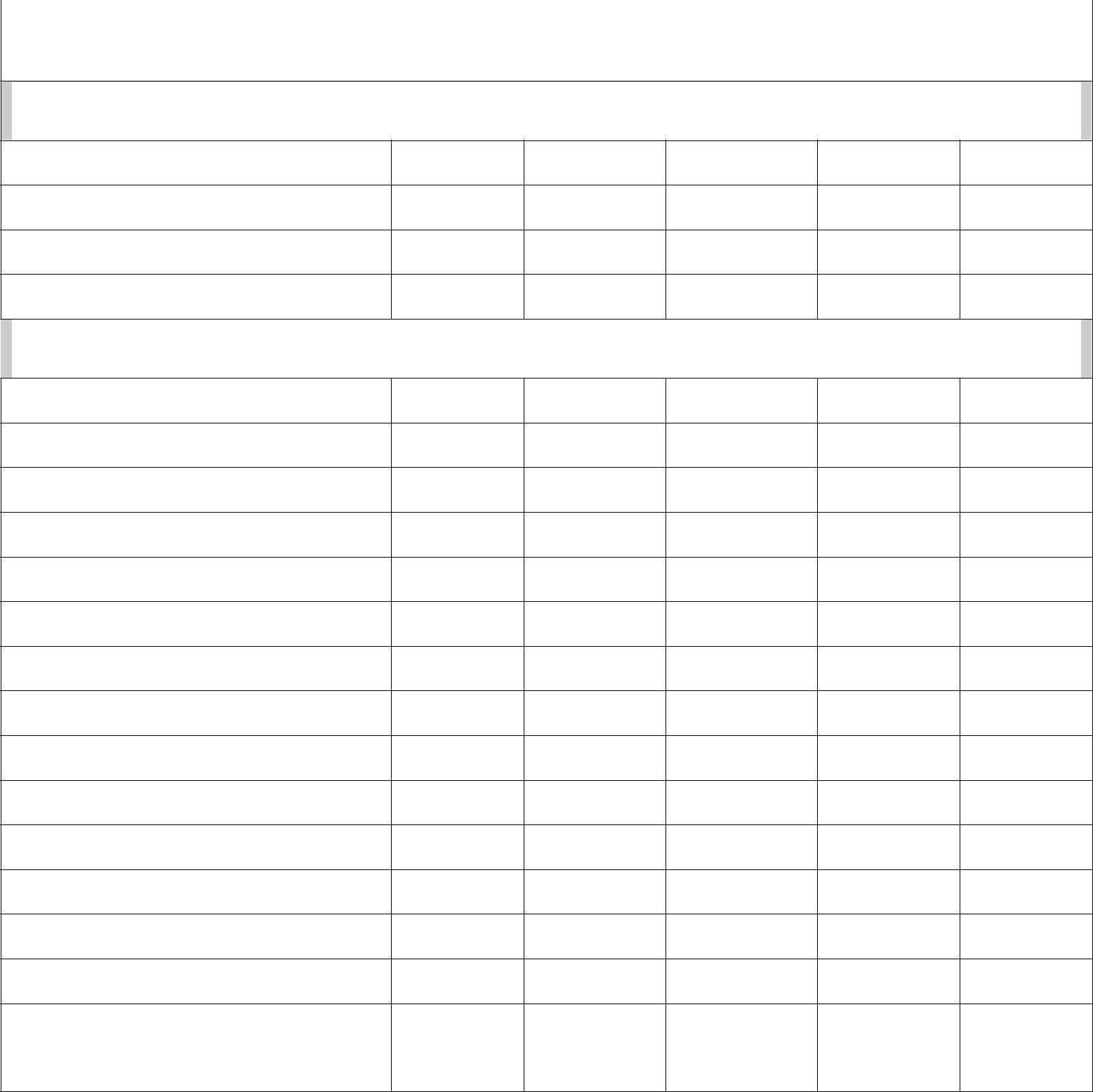 TEAM WORK:1. Team worked amicably2. Each member was engaged in theproject3. The team stayed focused on the project4. The team completed the project in theallotted timePOWERPOINT:1. Title slide that included team membernames2. Index slide of topics (2nd slide)3. Font size was readable from the back ofthe room (at least 32 pts)4. Used no more than 4 to 5 sentences orbullet points per slide5. Use of point form (not completesentences)6. Each line was animated (enters onebullet at a time)7. Background color continuity8. Text color was readable againstbackground color9. Slides were symmetrical and well-balanced10. Pictures or clip art was clear andrelevant11. Text was spellchecked12. If graphs or maps were used, they weretitled and readable to the audience13. Summary slide (brief wrap up)14. “Questions for classmates” slide (beforethe post-test!)15. Post-test slide(s) – 10 questions(classmates will write their answers onnotebook paper and turn them in afterthe test)Give points for each grade category and average.	Grade ________Teacher Comments:CriteriaExcellentVery goodAverageMarginalFailed to meetbasic90-10080-8975-7970-74requirements90-10080-8975-7970-7460 ORAL PRESENTATION:ORAL PRESENTATION:ORAL PRESENTATION:ORAL PRESENTATION:ORAL PRESENTATION:ORAL PRESENTATION:Lead speaker introduced the team members and title of the presentationSpeakers held the audience’s attentionGroup members spoke clearly and projected their voicesSpeakers faced the audience (not the projector screen)Each member took an equal part in the presentationGroup knew the topic & didn’t read itThe presentation was organized and smoothThe team addressed each question on their Investigation CardMembers were able to reasonably answer questions during the Q&APost-test questions were appropriate (not “giveaway” or picky questions)